tablero de opciones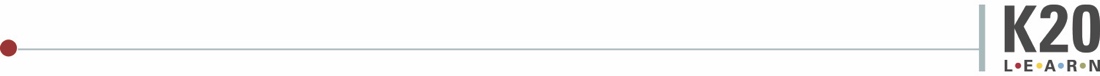 tablero de opcionesCrea e ilustra una tira cómica que ilumine uno de los principales problemas sociales de hoy en día. Muestra el significado de este tema.Haz un video en Flipgrid que ilustre uno de los principales problemas sociales de hoy en día. Muestra el significado de este tema.Crea un cartel/póster que muestre uno de los principales problemas sociales de hoy en día. Muestra el significado de este tema.Crea una caricatura política original que ilustre uno de los principales problemas sociales de hoy en día. Muestra el significado de este tema.Crea e ilustra una tira cómica que ilumine uno de los principales problemas sociales de hoy en día. Muestra el significado de este tema.Haz un video en Flipgrid que ilustre uno de los principales problemas sociales de hoy en día. Muestra el significado de este tema.Crea un cartel/póster que muestre uno de los principales problemas sociales de hoy en día. Muestra el significado de este tema.Crea una caricatura política original que ilustre uno de los principales problemas sociales de hoy en día. Muestra el significado de este tema.